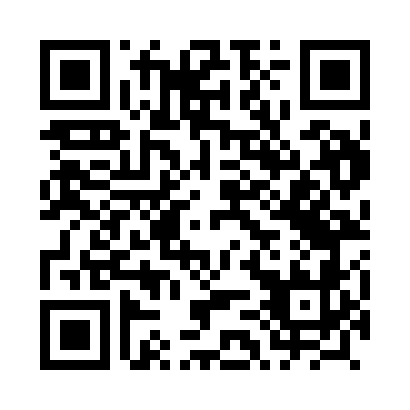 Prayer times for Wirginia, PolandMon 1 Apr 2024 - Tue 30 Apr 2024High Latitude Method: Angle Based RulePrayer Calculation Method: Muslim World LeagueAsar Calculation Method: HanafiPrayer times provided by https://www.salahtimes.comDateDayFajrSunriseDhuhrAsrMaghribIsha1Mon4:126:1412:455:117:169:102Tue4:096:1212:445:137:189:133Wed4:066:1012:445:147:199:154Thu4:036:0712:445:157:219:175Fri4:006:0512:435:167:239:206Sat3:576:0312:435:187:259:227Sun3:546:0012:435:197:269:258Mon3:515:5812:435:207:289:279Tue3:485:5612:425:217:309:3010Wed3:455:5412:425:227:329:3211Thu3:425:5112:425:247:339:3512Fri3:395:4912:425:257:359:3713Sat3:355:4712:415:267:379:4014Sun3:325:4512:415:277:399:4215Mon3:295:4212:415:287:409:4516Tue3:265:4012:415:307:429:4817Wed3:225:3812:405:317:449:5118Thu3:195:3612:405:327:459:5319Fri3:155:3412:405:337:479:5620Sat3:125:3112:405:347:499:5921Sun3:095:2912:395:357:5110:0222Mon3:055:2712:395:367:5210:0523Tue3:015:2512:395:387:5410:0824Wed2:585:2312:395:397:5610:1125Thu2:545:2112:395:407:5810:1426Fri2:515:1912:395:417:5910:1727Sat2:475:1712:385:428:0110:2028Sun2:435:1512:385:438:0310:2329Mon2:395:1312:385:448:0510:2730Tue2:355:1112:385:458:0610:30